EPTEFE	Q3	AJU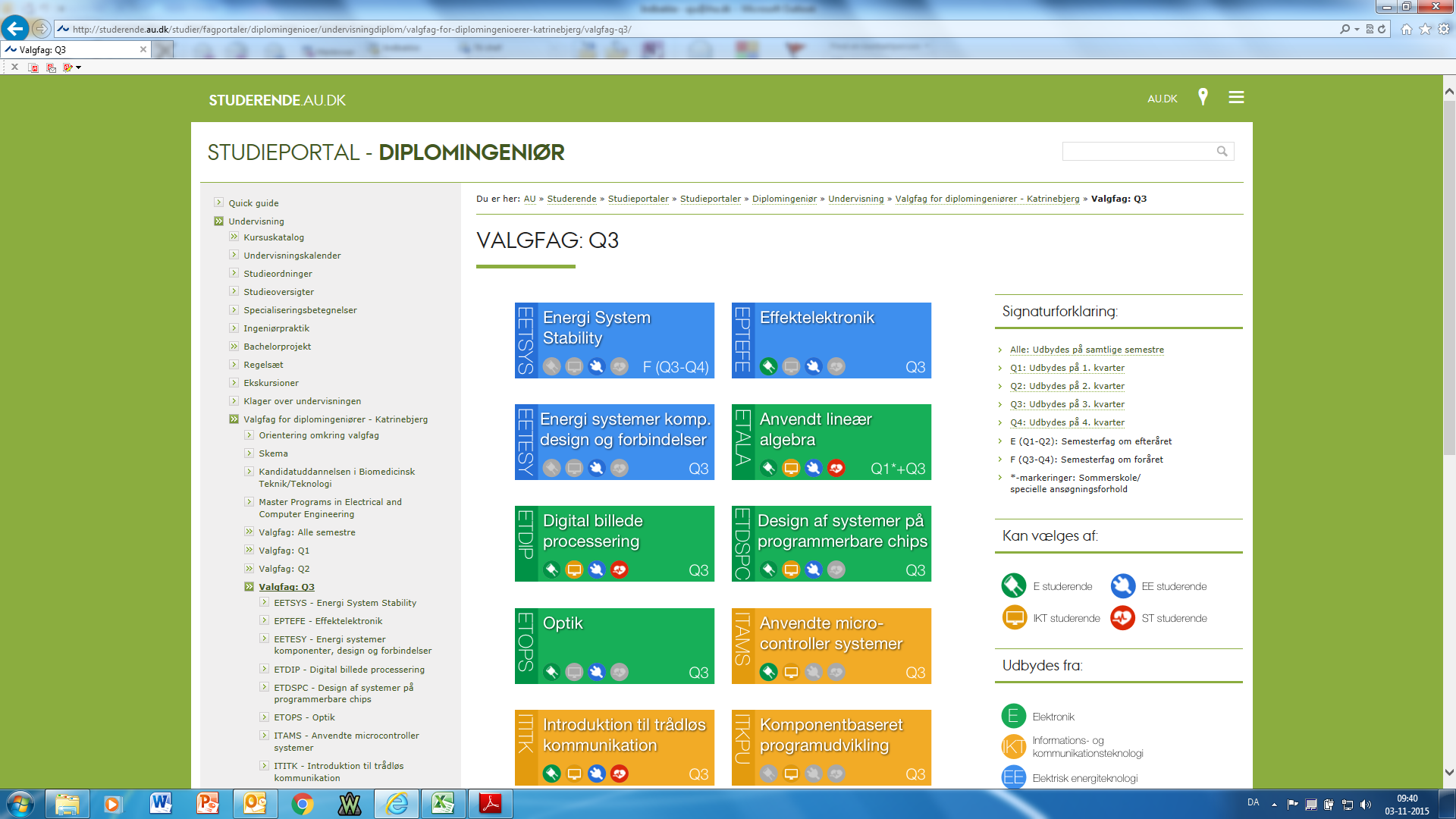 